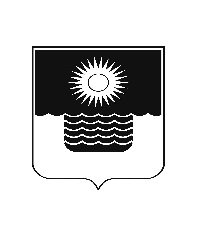 Р Е Ш Е Н И Е ДУМЫ МУНИЦИПАЛЬНОГО ОБРАЗОВАНИЯГОРОД-КУРОРТ ГЕЛЕНДЖИКот 29 марта 2024 года                  		                   	     		 	    № 74г. ГеленджикО внесении изменений в решение Думымуниципального образования город-курорт Геленджикот 26 декабря 2022 года №582 «Об утверждении Положенияоб управлении образования администрациимуниципального образования город-курорт Геленджикв новой редакции»В целях приведения правовых актов Думы муниципального образования город-курорт Геленджик в соответствие с законодательством Российской Федерации, на основании статьи 92 Федерального закона от 29 декабря 2012 года №273-ФЗ «Об образовании в Российской Федерации» (в редакции Федерального закона от 25 декабря 2023 года №685-ФЗ), руководствуясь статьями 16, 35 Федерального закона от 6 октября 2003 года №131-ФЗ «Об общих принципах организации местного самоуправления в Российской Федерации» (в редакции Федерального закона от 14 февраля 2024 года №17-ФЗ), статьями 17, 18 Федерального закона от 8 августа 2001 года №129-ФЗ «О государственной регистрации юридических лиц и индивидуальных предпринимателей» (в редакции Федерального закона от 25 декабря 2023 года №671-ФЗ), статьями 
8, 27, 70 Устава муниципального образования город-курорт Геленджик, Дума муниципального образования город-курорт Геленджик р е ш и л а:1.Внести в решение Думы муниципального образования город-курорт Геленджик от 26 декабря 2022 года №582 «Об утверждении Положения об управлении образования администрации муниципального образования город-курорт Геленджик в новой редакции» следующие изменения:1)в пункте 5 слово «Ходырева» заменить словом «Павлиди»;2)в пункте 3.30 приложения слова «истечения срока» заменить словом «прекращения».2.Начальнику управления образования администрации муниципального образования город-курорт Геленджик Поповой Е.В. обеспечить государственную регистрацию изменений, внесенных в Положение об управлении образования администрации муниципального образования город- 
курорт Геленджик в новой редакции, в порядке и сроки, установленные Федеральным законом от 8 августа 2001 года №129-ФЗ «О государственной регистрации юридических лиц и индивидуальных предпринимателей».3. Опубликовать настоящее решение в печатном средстве массовой информации «Официальный вестник органов местного самоуправления муниципального образования город-курорт Геленджик» и разместить на официальном сайте администрации муниципального образования город-курорт Геленджик в информационно-телекоммуникационной сети «Интернет» (admgel.ru).	4.Решение вступает в силу со дня его официального опубликования. Глава муниципального образованиягород-курорт Геленджик                                                                 А.А. БогодистовПредседатель Думы муниципальногообразования город-курорт Геленджик                                            М.Д. Димитриев